  Upravni odjel za prostorno uređenje,        graditeljstvo i zaštitu okoliša  Povjerenstvo za provedbu Oglasa    KLASA: 112-03/17-01/11URBROJ: 2170/1-06-02/2-17-15Rijeka, 01. prosinca 2017.	Povjerenstvo za provedbu Oglasa za prijam u službu 1 službenika / službenice na određeno vrijeme radi zamjene duže vrijeme odsutnog službenika na radnom mjestu „Viši referent / Viša referentica za prostorno uređenje i graditeljstvo“ u Ispostavi u Krku Upravnog odjela za prostorno uređenje, graditeljstvo i zaštitu okoliša Primorsko-goranske županije, temeljem članka 20. Zakona o službenicima i namještenicima u lokalnoj i područnoj (regionalnoj) samoupravi („Narodne novine“ broj 86/08 i 61/11), objavljuje slijedećuO B A V I J E S To vremenu održavanja prethodne provjere znanja i sposobnosti kandidata / kandidatkinjaPisano testiranje održati će se u srijedu 20. prosinca 2017. godine u 9,00 sati, na adresi Rijeka, Riva 10, I kat, soba 123.Pisano testiranje i intervju provodi se u cilju prethodne provjere znanja i sposobnosti kandidata / kandidatkinja koji / koje ispunjavaju formalne uvjete iz Oglasa za prijam u službu 1 službenika / službenice na određeno vrijeme radi zamjene duže vrijeme odsutnog službenika na radnom mjestu „Viši referent / Viša referentica za prostorno uređenje i graditeljstvo“ – Ispostava u Krku Upravnog odjela za prostorno uređenje, graditeljstvo i zaštitu okoliša Primorsko-goranske županije, objavljenog 13. studenog 2017. godine na Hrvatskom zavodu za zapošljavanje i na web stranici Primorsko-goranske županije www.pgz.hr .Prethodnoj provjeri znanja i sposobnosti mogu pristupiti samo kandidati / kandidatkinje koji / koje ispunjavaju formalne uvjete iz Oglasa i koji dobiju poseban pisani poziv za testiranje. Za kandidata / kandidatkinju koji / koja ne pristupi pisanom testiranju i/ili intervjuu, smatrati će se da je povukao / povukla prijavu na predmetni Oglas. Intervju s kandidatima / kandidatkinjama koje na pisanom testiranju ostvare najmanje ili više od 50% ukupnog broja bodova održati će se istoga dana - u srijedu 20. prosinca 2017. godine s početkom u 13,00 sati.Upute i obavijesti kandidatima / kandidatkinjama, te pravila i postupak prethodne provjere znanja i sposobnosti kandidata, objavljene su na web – stranici Primorsko-goranske županije: www.pgz.hr. Napomena: Po dolasku na prethodnu provjeru znanja i sposobnosti, od kandidata / kandidatkinja će biti zatraženo predočavanje odgovarajuće identifikacijske isprave radi utvrđivanja identiteta. 			                         							Predsjednica Povjerenstva		 			                              v.r. Vladimira Vukelić, dipl.iur.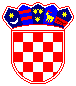     REPUBLIKA HRVATSKA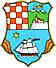    PRIMORSKO-GORANSKA          ŽUPANIJA